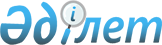 Об образовании избирательных участков
					
			Утративший силу
			
			
		
					Решение акима Жуалынского района Жамбылской области от 25 февраля 2014 года № 1. Зарегистрировано Департаментом юстиции Жамбылской области 13 марта 2014 года № 2124. Утратило силу постановлением акимата Жуалынского района Жамбылской области от 10 декабря 2018 года № 1
      Сноска. Утратило силу постановлением акимата Жуалынского района Жамбылской области от 10.12.2018 № 1 (вводится в действие по истечении 10 календарных дней после дня его первого официального опубликования).

      Примечание РЦПИ.

      В тексте документа сохранена пунктуация и орфография оригинала.
      В соответствии со статьей 23 Конституционного Закона Республики Казахстан от 28 сентября 1995 года "О выборах в Республике Казахстан" и статьей 33 Закона Республики Казахстан от 23 января 2001 года "О местном государственном управлении и самоуправлении в Республике Казахстан" аким Жуалынского района РЕШИЛ:
      1. Образовать избирательные участки на территории Жуалынского района по согласованию с Жамбылской областной территориальной избирательной комиссией согласно приложению.
      2. Контроль за исполнением данного решения возложить на руководителя аппарата акима района Аккоева Каната Оспановича.
      3. Настоящее решение вступает в силу со дня государственной регистрации в органах юстиции и вводится в действие по истечении десяти календарных дней после дня его первого официального опубликования.
      "СОГЛАСОВАНО"
      Председатель Жамбылской
      областной территориальной
      избирательной комиссии
      А. Абдуалы
      "25" февраля 2014 год Избирательные участки и их границы
      Избирательный участок № 180.
      Границы: село Кызтоган.
      Избирательный участок № 181.
      Границы: село Кошкарата.
      Избирательный участок № 182.
      Границы: село Актасты.
      Избирательный участок № 183.
      Границы: село Рысбек батыра.
      Избирательный участок № 184.
      Границы: село Кольтоган.
      Избирательный участок № 185.
      Границы: село Ертай.
      Избирательный участок № 186.
      Границы: село Каратас.
      Избирательный участок № 187.
      Границы: село Куренбель.
      Избирательный участок № 188.
      Границы: село Коныртобе.
      Избирательный участок № 189.
      Границы: села Тасбастау, Карикорган.
      Избирательный участок № 190.
      Границы: селы Карасаз, Журымбай.
      Избирательный участок № 191.
      Границы: селы Коктас, Карасу.
      Избирательный участок № 192.
      Границы: село Акбастау.
      Избирательный участок № 193.
      Границы: село Таттибая Дуйсебайулы.
      Избирательный участок № 194.
      Границы: селы Шакпаката, Амансай, станции Шакпак.
      Избирательный участок № 195.
      Границы: село Ынтымак.
      Избирательный участок № 196.
      Границы: село Талапты.
      Избирательный участок № 197.
      Границы: село Кольбастау.
      Избирательный участок № 198.
      Границы: село Кайрат, улицы К.Турикбаева, Шетбулак, Батырбек Датка, Т. Рыскулова, Жастар, Султан Бейбарс и Улан села Б. Момышулы.
      Избирательный участок № 199.
      Границы: село Дихан.
      Избирательный участок № 200.
      Границы: улицы Шыгыс, Ынтымак, Байдыбек батыра, Ш. Калдаякова, Койкелди батыра, Боранды, Тауелсиздик, 8 наурыз, Аксай, К. Рыскулбекова, Желтоксан, А. Иманова, Абылай хана, А. Турысбекова, Женис, Е.Сауранбекулы, Жамбыла, Д. Конаева, В. Латиканта и переулки Мынбулак, Актерек села Б. Момышулы.
      Избирательный участок № 201.
      Границы: улицы Рысбек батыра, Байтерек, З. Толымбаева, Акментей батыра, Алатау, З. Елшибаева, Б. Момышулы, Казыбек би, Т. Тастандиева, К. Ералиева, Айтеке би, Н. Турысова, Толе би, Достык, Достык-2, К. Иманбекулы, К. Кошмамбетова, Д. Пахомова, С. Муканова, М. Ауезова и переулки Пахомова, Пахомова-2, Фестивальная села Б. Момышулы.
      Избирательный участок № 202.
      Границы: центральная районная больница.
      Избирательный участок № 203.
      Границы: улицы Жибек жолы, С.Сейфуллина, Аулие бастау, Парасат, Мунайшы, Бейбитшилик, Б.Сафинова, Абая, Б. Койбакова, Жуалы, Л. Сейтбекова, Акжол, Кожык батыра, Ш. Уалиханова, Аль-Фараби, Жанкожа батыра, М.Маметовой, Игилик, Г. Муратбаева, Наурыз, Ы. Алтынсарина, Е. Баймуханбетова, Коктем, С. Кушанова, Б. Усенова, Ш. Улекова и переулки Абая, А. Оразбаева, Егеменди, Бирлик, Совхозный-1, Совхозный-2 села Б. Момышулы.
      Избирательный участок № 204.
      Границы: селы Коктобе, Косболтек.
      Избирательный участок № 205.
      Границы: селы Терс, Бакалы.
      Избирательный участок № 206.
      Границы: селы Шынбулак, Майбулак, Космурат.
      Избирательный участок № 207.
      Границы: село Нурлыкент.
      Избирательный участок № 208.
      Границы: село Туктибай и разъезда Казбастау.
      Избирательный участок № 209.
      Границы: село Алатау, пограничная застава имени "Б. Момышулы".
      Избирательный участок № 210.
      Границы: село Кызыларык.
      Избирательный участок № 211.
      Границы: село Байтерек, пограничная застава "Аксуат"
      Избирательный участок № 212.
      Границы: селы Жанаталап, Актоган и станции Куркуреусу.
      Избирательный участок № 213.
      Границы: село Актобе.
      Избирательный участок № 214.
      Границы: село Терс-Ащибулак и станции Сурум.
      Избирательный участок № 215.
      Границы: селы Карабастау, Дарбаза, Жылыбулак.
      Избирательный участок № 216.
      Границы: село Абдикадыр, участка - пастбища "Биликольское"
      Избирательный участок № 217.
      Границы: войсковой части № 91678.
					© 2012. РГП на ПХВ «Институт законодательства и правовой информации Республики Казахстан» Министерства юстиции Республики Казахстан
				
      Аким района 

Б. Кулекеев
Приложение к решению
акима Жуалынского района
№ 1 от 25 февраля 2014 года